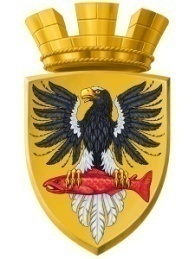 МУНИЦИПАЛЬНОЕ ОБРАЗОВАНИЕ«ЕЛИЗОВСКОЕ ГОРОДСКОЕ ПОСЕЛЕНИЕ»Собрание депутатов Елизовского городского поселенияВТОРОЙ СОЗЫВ,   СОРОК  ПЯТАЯ  СЕССИЯ РЕШЕНИЕ №884     г. Елизово            								11 февраля  2016 годаРассмотрев проект муниципального нормативного правового акта «О внесении изменений в «Порядок осуществления закупок товаров, работ и услуг для муниципальных нужд в Елизовском городском поселении» от 19.12.2013 №154-НПА», руководствуясь Гражданским кодексом Российской Федерации, Бюджетным кодексом Российской Федерации, Федеральным законом от 06.10.2003 №131-ФЗ «Об общих принципах организации местного самоуправления в Российской Федерации», Федеральным законом от 05.04.2013 №44-ФЗ «О контрактной системе в сфере закупок товаров, работ и услуг для государственных и муниципальных нужд», Уставом Елизовского городского поселения,Собрание депутатов Елизовского городского поселенияРЕШИЛО:1.	Принять муниципальный нормативный правовой акт «О внесении изменений в «Порядок осуществления закупок товаров, работ и услуг для муниципальных нужд в Елизовском городском поселении» от 19.12.2013 №154-НПА».2.	Направить муниципальный нормативный правовой акт «О внесении изменений в «Порядок осуществления закупок товаров, работ и услуг для муниципальных нужд в Елизовском городском поселении» от 19.12.2013 №154-НПА» Главе Елизовского городского поселения для подписания и опубликования (обнародования).Глава Елизовского городского поселения-председателя Собрания депутатов Елизовского городского поселения				    	А.А.Шергальдин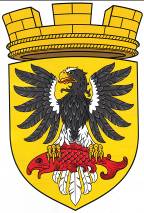 ЕЛИЗОВСКИЙ МУНИЦИПАЛЬНЫЙ РАЙОН«ЕЛИЗОВСКОЕ ГОРОДСКОЕ ПОСЕЛЕНИЕ»Муниципальный нормативный правовой акт О внесении изменений в «Порядок осуществления закупок товаров, работ и услуг для муниципальных нужд в Елизовском городском поселении» от 19.12.2013 №154-НПА»Принят Решением Собрания депутатов Елизовского городского поселения № 884    от  11 февраля 2016 годаСтатья 1.	Внести в муниципальный нормативный правовой акт «Порядок осуществления закупок товаров, работ и услуг для муниципальных нужд в Елизовском городском поселении» от 19.12.2013 №154-НПА, принятый Решением Собрания депутатов Елизовского городского поселения от 19.12.2013 № 558, следующие изменения:В подпункте а) пункта 2.5. части 2 Статьи 4 слова «Управление территориального развития и тарифного регулирования администрации Елизовского городского поселения» заменить словами «Управление финансов и экономического развития администрации Елизовского городского поселения».Статья 2.	Настоящий муниципальный нормативный правовой акт вступает в силу после его официального опубликования (обнародования).Глава Елизовского городского поселения		     	           А.А.Шергальдин№ 258-НПА            « 15 »  февраля 2016 годаО принятии муниципального нормативного правового акта «О внесении изменений в «Порядок осуществления закупок товаров, работ и услуг для муниципальных нужд в Елизовском городском поселении»  от 19.12.2013 №154-НПА»